Фото-отчет  МБДОУ № 31 о проведенном  I этапе  профилактических мероприятий  «Декады дорожной безопасности детей» в период с 03.02.2020 г. по 14.02.2020 г.Беседа с детьми разновозрастной (старшая дошкольная, подготовительная) группой на тему: «Наши помощники на дорогах»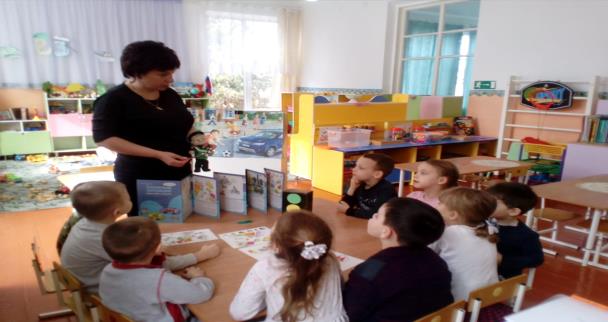 Дидактическая игра «Внимание дорога» разновозрастная (старшая дошкольная, подготовительная) группа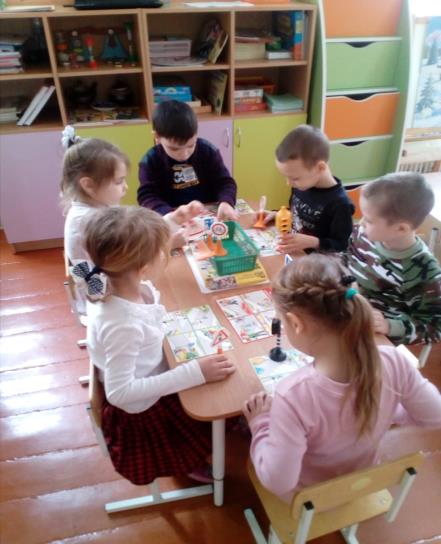 Беседа с детьми разновозрастной (старшая дошкольная, подготовительная) группой на тему: «Безопасность на дорогах»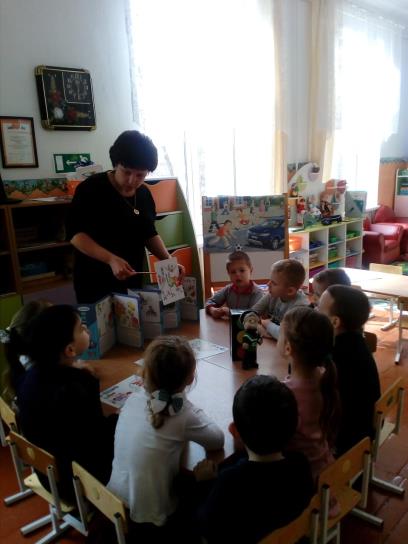 Дидактическая игра «Собери светофор» разновозрастная (младшая, средняя) группа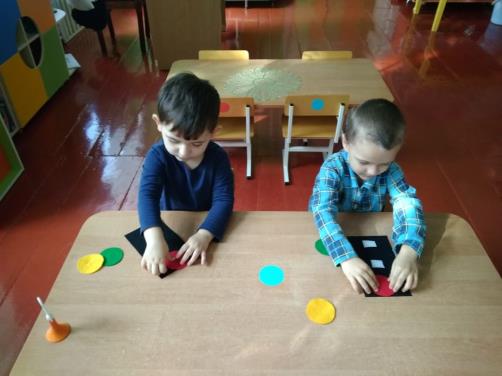 Беседа по картине «Светофор» с детьми группы раннего возраста 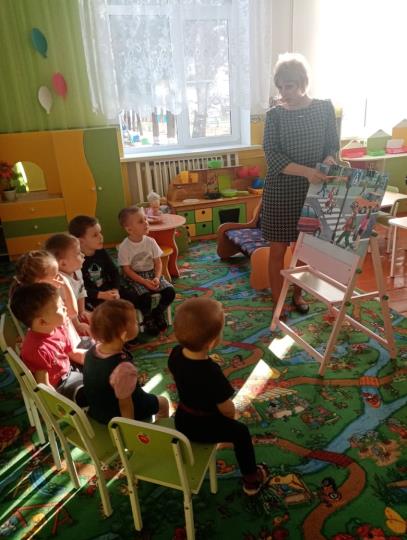 Дидактическая игра «Собери транспорт»группа раннего возраста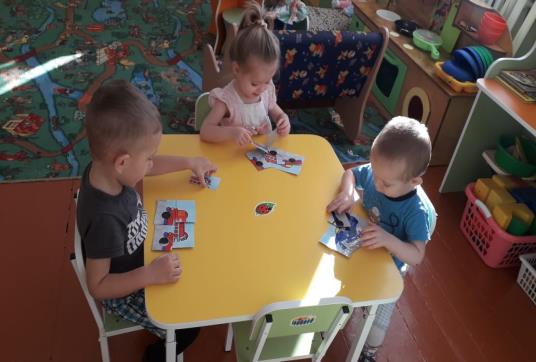 